BHARATHIARUNIVERSITY::COIMBATORE641046BranchII:B.Sc.STATISTICS(CBCSPATTERN)(Forthestudentsadmittedfromtheacademicyear2020-2021andonwards)Scheme of Examination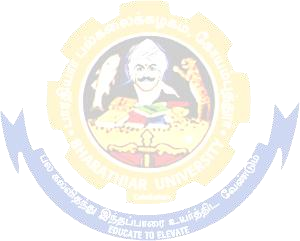 *NoContinuousInternalAssessment(CIA).Only UniversityExaminations.**NoUniversityExaminations.OnlyContinuousInternalAssessment(CIA). @ Excluding the marks of Part IVPartTitle of the CourseHours/ WeekExaminationExaminationExaminationExaminationCreditsPartTitle of the CourseHours/ WeekDurationin HoursMaximum MarksMaximum MarksMaximum MarksCreditsPartTitle of the CourseHours/ WeekDurationin HoursCIACEETotalCreditsSemesterISemesterISemesterISemesterISemesterISemesterISemesterIILanguage-I6325751004IIEnglish-I6325751004IIICorePaperI-DescriptiveStatistics -I3325751004IIICorePaperII-DescriptiveStatistics -II4325751004IIICorePractical-I(UsingMS Excel)2-----IIIAlliedA:PaperI-MathematicsforStatistics-I7325751004IVEnvironmentalStudies*23-502Total30125375@50022SemesterIISemesterIISemesterIISemesterIISemesterIISemesterIISemesterIIILanguage–II6325751004IIEnglish–II6325751004IIICorePaperIII-AppliedStatistics7325751004IIICorePractical-I(UsingMS Excel)233045753IIIAlliedA:PaperIIMathematicsforStatistics-II7325751004IVValueEducation–HumanRights*23-502Total30130345@47521SemesterIIISemesterIIISemesterIIISemesterIIISemesterIIISemesterIIISemesterIIIILanguage–III6325751004IIEnglish–III6325751004IIICorePaperIV-Demographic Methods3325751004IIICorePaperV-ProbabilityDistribution-I3325751004IIIAllied B: Paper I – Computer ProgrammingforStatisticalAnalysis-I(C Programming)532055753IIIAlliedPractical(C&C++Programming)2-----IVSkillbased Subject:ActuarialStatistics-I332055753IVTamil**/AdvancedTamil*(OR)Non- major elective - I (Yoga for HumanExcellence)*/Women’sRights*2350501002Total3019046065024SemesterIVSemesterIVSemesterIVSemesterIVSemesterIVSemesterIVSemesterIVILanguage–IV6325751004IIEnglish–IV6325751004IIICorePaperVIProbabilityDistribution-II4325751004IIICorePracticalII(UsingScientificCalculator)233045753IIIAllied B: Paper II - Computer ProgrammingforStatisticalAnalysis-II(ObjectOrientedProgrammingwithC++)532055753IIIAlliedPractical(C&C++programming)232030502IVSkillbasedSubject2:ActuarialStatistics-II332055753IVTamil**/AdvancedTamil*(OR)Non-majorelective-II(General Awareness*)2350501002Total3021546067525SemesterVSemesterVSemesterVSemesterVSemesterVSemesterVSemesterVIIICorePaperVII-StatisticalInference-I5325751004IIICorePaperVIII-BasicSampling Theory5325751004IIICorePaperIX-DesignofExperiments5325751004IIICorePractical-III(UsingSPSS)23----IIICorePaperX-NumericalMathematics5325751004IIIElectiveI532055753IVSkillbasedSubject3:MathematicalEconomics-I332055753Total3014041055022SemesterVISemesterVISemesterVISemesterVISemesterVISemesterVISemesterVIIIICorePaperXI-StatisticalInference-II5325751004IIICorePaperXII- Statistical QualityControl5325751004IIICorePractical-III(UsingSPSS)233045753IIIElective II332525502IIIElective III332525502IIICorePractical-IV(UsingScientificCalculator)5340601004IVSkillBasedSubject4MathematicalEconomics-II332055753IVNaan Mudhalvan:Data Analytics with Advanced Tools: Project Based learning  432525502VExtensionActivities**--50-502Total3026538565026Grand Total180103024703500140